Конспект занятия в средней группе по художественно-эстетическому развитию.Лепка «Мисочка для трёх медведей»Цель: Учить детей лепить предметы одинаковой формы, но разной величины. Упражнять в лепке мисочек. Отрабатывать приемы лепки: раскатывание и сплющивание, углубление путем вдавливания, уравнивание краев пальцами. Учить отделять комочки, соответствующие величине будущих предметов. Учить создавать предметы для игры-драматизации по сказке.Посмотрите на картинку . Эту девочку зовут Машенька. она пошла гулять по лесу и заблудилась, а пока искала дорогу очутилась возле красивого дома – избы. Зашла туда и увидела стол, а на столе 3 миски стоят, и все разные по размеру. И она из всех мисок поела кашу, и одну разбила. Узнали из какой это сказки?(Сказка «Три медведя»)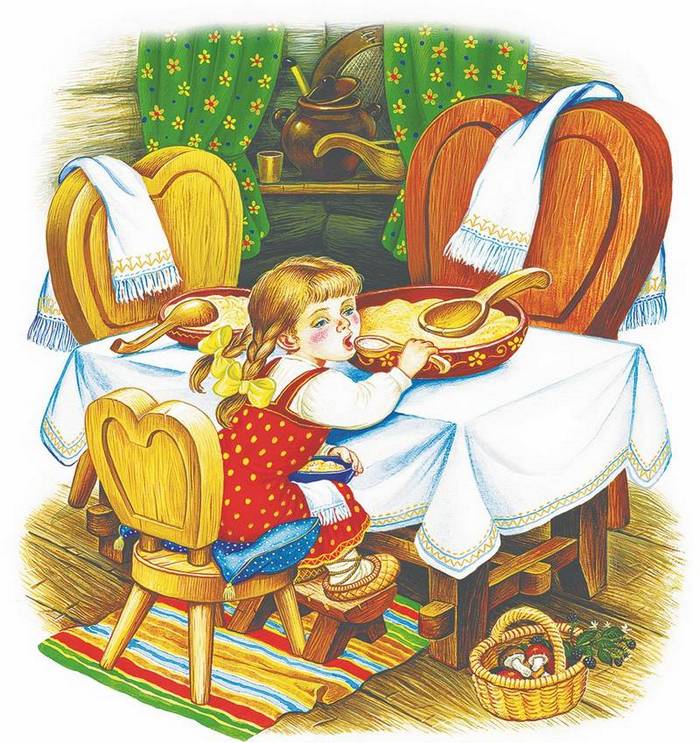 Скажите, а где живут наши три медведя? А как их звали? (Михайло-Иванович, Настасья Петровна, и Мишутка)А кто пришел к ним в домик? Что она там делала? А каша в чем была?Что можно сказать про миску Мишутки?  (Маленькая)А какая миска была у мамы-Настасьи Петровны, у Михайло-Ивановича? (средняя, большая)Поможем мишкам и слепим три мисочки разного размера– маленькая, средняя, большая: для Мишутки, Настасьи Петровны и Михайло Ивановича. 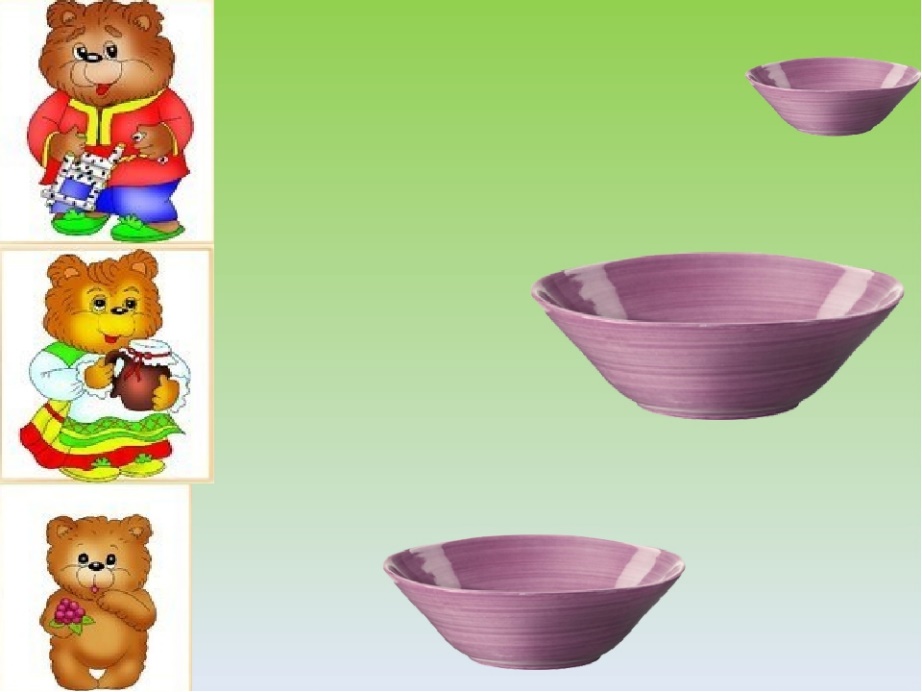 А чтобы легче было лепить, предлагаю разогреть пальчики перед работой.Пальчиковая гимнастикаМедвежата в чаще жили                     сжимают и разжимают кулачкиГоловой они крутили                          крутят сжатыми кулачкамиЦелый день они играли         пальчиками одной руки стучат по ладони другойОчень к вечеру устали                        стучат ладонью об ладоньСели отдыхать                                     сжатые кулачки ставят на колениЭтот мишка хочет спать                     загибают мизинецЭтот мишка лег в кровать                  загибают безымянный палецЭтот мишка уж заснул                       загибают средний палецЭтот рядом прикорнул                       загибают указательный палецНу, а этот давно спит                         загибают большой палецКто у нас еще шумит?                       грозят пальчикомТише, тише, не шумите                    пальчик у губМедвежат не разбудите                   грозят пальчиком вправо- влевоРазделим пластилин на 3 части: большую, среднюю и маленькую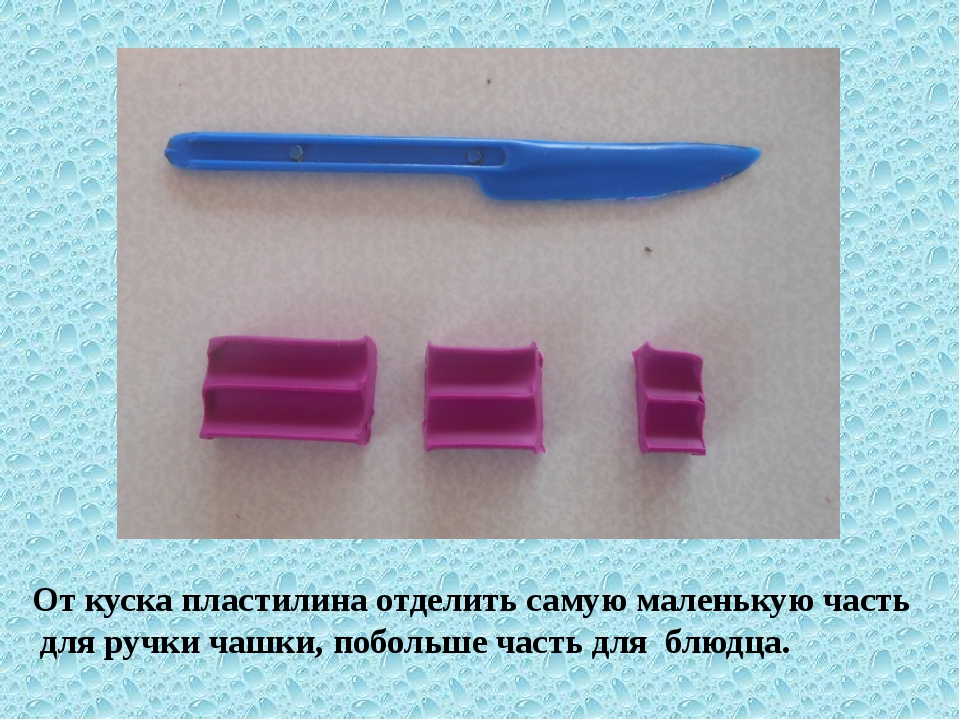 Из каждой части скатаем шар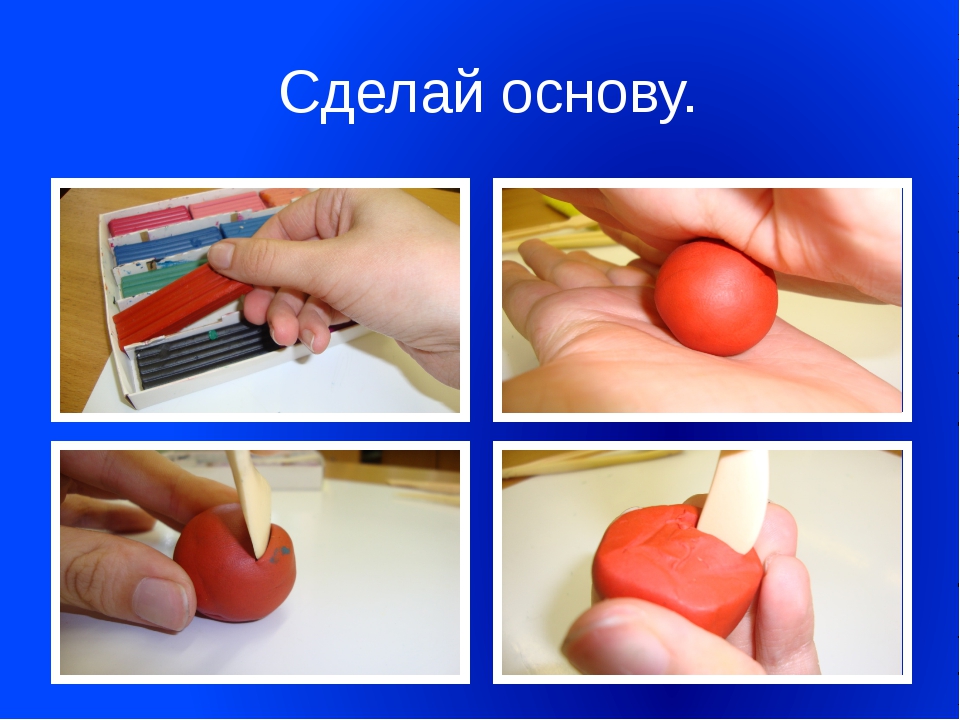 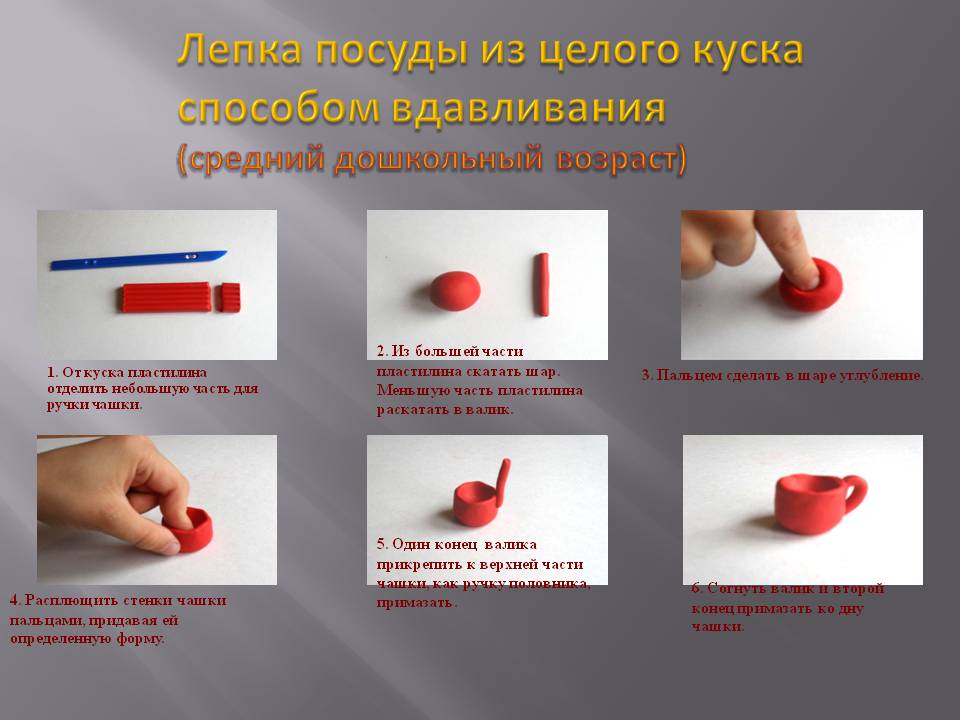 5. миска готова.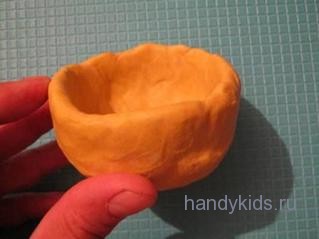 Таким образом делаем для наших медведей 3 миски разного размера. 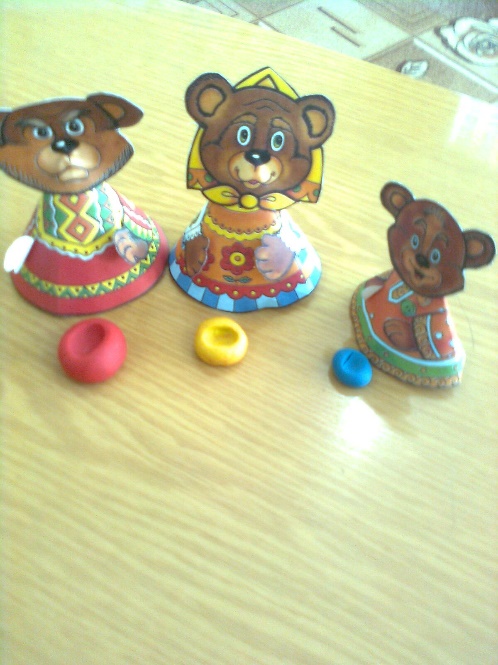 